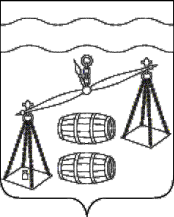 Сельское поселение«Деревня Верховая»Калужская областьСухиничский районСЕЛЬСКАЯ ДУМАРЕШЕНИЕОт   14.11.2019г.                                                                                  №  220О признании утратившими силурешения Сельской Думы сельского поселения «Деревня Верховая»Руководствуясь Федеральным законом от 06.10.2003 № 131-ФЗ «Об общих принципах организации местного самоуправления в Российской Федерации», Уставом сельского поселения «Деревня Верховая»,  Сельская Дума сельского поселения РЕШИЛА:1. Решение сельского поселения «Деревня Верховая» от 24.12.2018 № 173 «Об утверждении порядка увольнения лиц, замещающих должности муниципальной службы в органах местного самоуправления сельского поселения «Деревня Верховая», в связи с утратой доверия», признать утратившим силу.2. Настоящее Решение вступает в силу после его официального     обнародования и подлежит размещению на официальном сайте.3. Контроль за исполнением настоящего Решения возложить на администрацию сельского поселения «Деревня Верховая».Глава сельского поселения  «Деревня Верховая»                                                    О.Н. Блинова                                                                            